Order of WorshipWelcomeL: 	A warm welcome to all who are worshipping with us on this first Lord’s Day after the sixth of January, observed as Epiphany, or the manifestation of new born baby Jesus to the Gentiles as the Light of the World. Equally celebrated on this first Lord’s Day after Epiphany is the baptism of Jesus by John in the River Jordan.  

Please join me in the responses of our Call to Worship.Call to WorshipL: 	Arise, shine; for your light has come, and the glory of the Lord has risen upon you.P:	For darkness shall cover the earth, and thick darkness the peoples;L: 	but the Lord will arise upon you, and his glory will appear over you.         P:	The sun shall no longer be your light by day,L: 	nor for brightness shall the moon give light to you by night;P:	but the Lord will be your everlasting light, and your God will be your glory. Hymn “Let Earth and Heaven Agree...” [# 52 VIP]							Prayer of Adoration 					  L:	We adore You, Almighty God who from the founding waters created the earth. We praise and give You the glory that from the waters of a virgin’s womb, Your blessed Son was given to the world. We rejoice because this Jesus gave honour to the waters of the river through which penitent sinners were baptized by John. We bow in admiration of our Lord’s humility. He did not need to, but He subjected himself to baptismal waters, thereby identifying fully with sinful humanity. We are impressed that through this symbolic act He demonstrates fully that He is worthy to represent us before the throne of grace. 	L: 	Let each of us make confession in our hearts before God.Personal Confession: (Pause for a few moments in silence)General Confession:L:	Please join me now in a general confession.	ALL:	Merciful God, we confess our failure to follow You in all our doings and in all our thoughts. We have entered the season in which Your Light has been given to the world, Your blessings have been poured out on the world, and yet all we can think about are our own problems, our needs, our own desires. Help us to desire you, o Lord our God. Help us to yearn for Your presence. Pour baptismal waters over us again, cleansing us from self-pity and arrogance. Nourish and heal us so that we may joyfully serve You. Wash away all jealousy, greed, and any negative thoughts and actions that stand in the way of our truly being the people You have called us to be. Again let us receive the blessings offered in creation, in the birth and baptism of Jesus, and in the ministry of the saints as guided by Your Spirit. We ask this in Jesus’ Name. AMEN.Assurance of Pardon 			L:	The love of God is always offered to us, freely, joyfully and for all eternity. Let us rejoice, dear friends, and know that we are forgiven, as we seek to lean on our all-powerful God for strength and support. This is the Good News of our Lord. 		P: 	Amen. Thanks be to GodPraise Time: 		- Led by: Bro. Leslie Francis (Saxthorpe)CHILDREN and YOUTH FOCUS 		- Bro. Victor McsweeneyMinistry of the WordThe Collect for the First Lord’s Day After Epiphany:	ALL:	Lord of all time and eternity, you opened the heavens and revealed yourself as Father in the baptism of Jesus your beloved Son;  by the power of your Spirit complete the heavenly work of our rebirth through the waters of the new creation; through Jesus Christ our Lord who is alive and reigns with you, in the unity of the Holy Spirit, one God, now and for ever.  Amen. Old Testament Reading: Isaiah 43: 1 – 7 - Sis. Colette Chai (Saxthorpe)Reader:	This is the Word of the Lord           People:	Thanks be to GodResponsive Reading: Psalm 29 Led by Rev’d Dr. Karen Durant-McSweeneyL:	1 Ascribe to the Lord, O heavenly beings,
    ascribe to the Lord glory and strength.R: 	2 Ascribe to the Lord the glory of his name;
    worship the Lord in holy splendor.L:	3 The voice of the Lord is over the waters;
    the God of glory thunders, the Lord, over mighty waters. R: 	4 The voice of the Lord is powerful;
    the voice of the Lord is full of majesty.L:	5 The voice of the Lord breaks the cedars;
    the Lord breaks the cedars of Lebanon.R: 	6 He makes Lebanon skip like a calf,
    and Sirion like a young wild ox.L:	7 The voice of the Lord flashes forth flames of fire.R: 	8 The voice of the Lord shakes the wilderness;
    the Lord shakes the wilderness of Kadesh.L:	9 The voice of the Lord causes the oaks to whirl,
    and strips the forest bare; and in his temple all say, “Glory!”R: 	10 The Lord sits enthroned over the flood;
    the Lord sits enthroned as king forever.L:	11 May the Lord give strength to his people!
    May the Lord bless his people with peace!Epistle: Acts 8: 14 – 17		- Sis. Yvonne Brown (Saxthorpe)Reader:	This is the Word of the Lord 			            People:	Thanks be to GodGospel: Luke 3: 15 – 17 & 21 - 22 	- Rev’d Dr. George Mulrain, Supernumerary Minister, Providence Leader:	This is the Gospel of ChristPeople:	Praise be to Christ, our Lord.Hymn: “On Jordan's Bank the Baptist's Cry…” [# 139 VIP] Sermon:	- Rev’d Dr. George Mulrain	(Supernumerary Minister, Providence Circuit)Hymn: “Come Down, O Love Divine…” [# 147 VIP]Welcome/Announcements/Offertory and
 Blessing of Tithes and OfferingPrayers of Intersession:L:	Let us pray. Gracious God our Heavenly Father, we pray for the leaders of nations and especially those in the Caribbean and the Americas where you have called us to serve, that they may make wise decisions in response to the ongoing issues being raised by the current pandemic; we also pray for the other issues which are threatening the lives and livelihood of persons as well as the peace and harmony in our families, communities, and nations. 

Our confidence is in Christ who hears our prayer. P:	Thanks be to God.L:	We pray for those responsible for the education and ongoing nurture of the children and youth of the nation, including parents and teachers, that they may be patient and loving in the discharge of their duties; Our confidence is in Christ who hears our prayer. 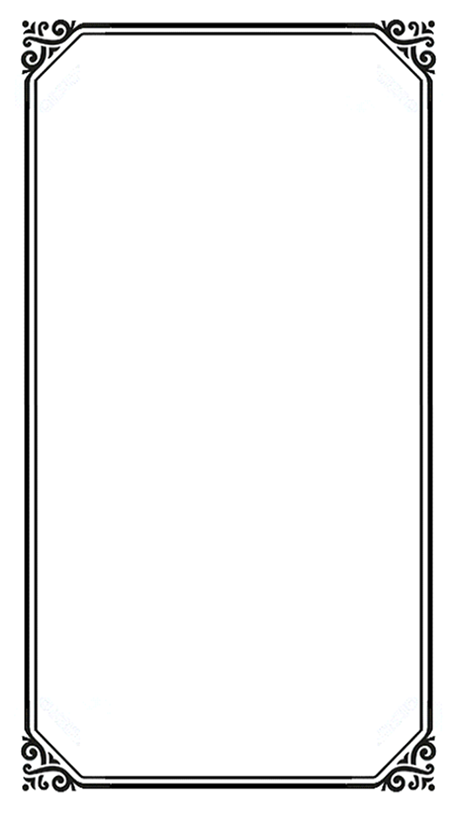 P:	Thanks be to God. L:	We pray for all citizens, that they may work together to tackle common problems occasioned by recklessness on the roads, by the selfish desire to become rich at anybody’s expense, by scant regard for that which constitutes law and order; Our confidence is in Christ who hears our prayer. P:	Thanks be to God. L:	We pray for the ongoing witness of the church, as a baptized community, dedicated towards building a people who are holy and righteous, resilient to face any challenge, that we may ever seek to hear the voice of God’s approval. Our confidence is in Christ who hears our prayer. P:	Thanks be to God. In Christ alone, we shall be saved. AmenThe Lord’s PrayerHymn: “’TIS So Sweet to Trust in Jesus…”  [# 415 VIP]Benediction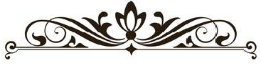 The Methodist Church in the Caribbean 
 and the Americas (MCCA)Jamaica DistrictDISTRICT THEME:“Spreading Scriptural Holiness to Reform the Nation…Beginning with Me”Sub Theme: “Building a Resilient People: Church, Community and Nation”METHODIST VOICES IN WORD AND SONGTELEVISION MINISTRY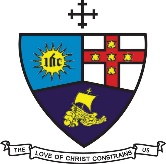 1st Lord’s Day after Epiphany
(Baptism of Our Lord) Sunday, January 9, 2022DIVINE WORSHIPOfficiating Clergy:Liturgist:          	Rev’d Dr. Karen Durant McSweeney                             	Warden, United Theological College 
of the West Indies (UTCWI)Preacher:          	Rev’d Dr. George Mulrain                              	(Supernumerary Minister, Providence Circuit)Organist:	Sis. Collette ChaiChoristers:	Sis. Yvonne Brown
			Sis. Lucette Cargill
			Sis. Valerie HindsSis. Marie Miller
	Sis. Yvonne PattersonBro. Nigel HayePraise Leader:	Bro. Leslie Francis	District Bishop:  Rev’d Christine Gooden- BengucheDistrict Secretary:  Rev’d Dr. Wayneford McFarlaneA warm welcome to all worshippers!              